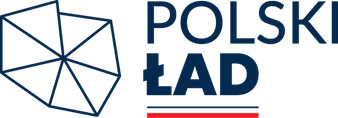 Załącznik Nr 4 do SWZGPR.271.4.2022Zamawiający:Gmina TczówTczów 124, 26-706 TczówNIP: 811 17 14 505, REGON 670224031OŚWIADCZENIE DOTYCZĄCE SPEŁNIANIA WARUNKÓW UDZIAŁU W POSTEPOWANIU składane na podstawie art. 125 ust. 1 w związku z art. 273 ust. 2 ustawy z dnia 11 września 2019 r. Prawo zamówień publicznych (Dz. U. z 2021 r., poz. 1129 z późn. zm.) Odpowiadając na ogłoszenie o zamówieniu publicznym w postępowaniu prowadzonym w trybie podstawowym bez negocjacji pn.: „Budowa kanalizacji sanitarnej ciśnieniowej w miejscowości Janów, Józefów, Lucin w Gminie Tczów”Będąc upoważnionym do reprezentacji: Wykonawcy Wykonawcy wspólnie ubiegającego się o udzielenie zamówieniaPełna nazwa Wykonawcy: .........................................................................................................................Dokładny adres: ..........................................................................................................................................NIP: ....................................., REGON: .........................................., KRS: .....................................................Informacja dotycząca spełniania warunków udziału w postępowaniu:Oświadczam, że podmiot w imieniu którego składane jest oświadczenie spełnia warunki udziału 
w postępowaniu określone przez Zamawiającego w Rozdziale IX ust.1, pkt. 2), lit. c) i lit. d) ppkt. 1) i 2), lit. a. i b. SWZ.…………………………., …………….			………..…………..………………………..…………………….
	(miejscowość, data)						(podpis)Informacja dotycząca polegania wykonawcy na zasobach innych podmiotów:Oświadczam, że wykonawca w imieniu którego składane jest oświadczenie, w celu wykazania spełnienia warunków udziału w postępowaniu określonych przez Zamawiającego w Rozdziale IX ust.1, pkt. 2), lit. c) i lit. d) ppkt. 1) i 2), lit. a. i b., polega na zasobach następującego podmiotu: ……………………………………………………………………………………………………………………………………………………………w następującym zakresie: ……………………………………………………………………..…………………………………………..………………………., …………….			………..…………..………………………..…………………….
 (miejscowość, data)					(podpis)Oświadczam, że wszystkie informacje podane w powyższym oświadczeniu są aktualne i zgodne 
z prawdą oraz zostały przedstawione z pełną świadomością konsekwencji wprowadzenia w błąd Zamawiającego przy przedstawianiu informacji.…………………………., …………….			………..…………..………………………..…………………….
	(miejscowość, data)						(podpis)